<Toy Story 3>- Script -Woody:   (voice box) I’d like to join your posse, boys, but first I’m gonna sing a little song.Bonnie:   A sheriff..!! Move over, Mr. Pricklepants! We have a guest! You want some coffee?          It’s good for you! But don’t drink too much or you’ll hafta…hafta…. Be right back!Woody:   Psst! Hey! Hello? Hi! Excuse me!Mr. Pricklepants:   Shhhhhh!Woody:   Can you tell me where I am?Mr. Pricklepants:   Shhhhhh!Unicorn:  The guy’s just asking a question.Mr. Pricklepants:   Well, excuse me, I’m trying to stay in character!Unicorn:   My name’s Buttercup.Mr. Pricklepants:   Shhhhhh!Triceratops:   I’m Trixie!Mr. Pricklepants:   Shhhhhh!Trixie:   Shhhhhhh!Both:   Shhhhhhhhhhhh!Woody:   Guys, hey! I don’t know where I am!Trixie:   We’re either in a café in Paris, or a coffee shop in New Jersey. I’m pretty sure I just came back from the doctor with life-changing news!Buttercup:   We do a lot of improv here. Just stay loose, have fun, you’ll be fine.Woody:   No, no, no, I….Bonnie:   Who wants lunch? Beep! Beep! Beep! It has a secret ingredient……. Jellybeans!Woody:   (voice box) Somebody’s poisoned the water hole!Bonnie:   Poison?!          Who would do such a mean thing?!          The scary witch!! Look out!! She’s using her witch powers!  I know where to hide! She’ll never find us in here! What’s wrong….?          She found us! We need a spaceship to get away from the witch!Trixie:   you’re doing great!Mr. Pricklepants:   Are you classically trained?Woody:   Look, I just need to know how to get out of here…!Buttercup:   There IS NO WAY OUT!! Just kidding. Door’s right over there.Doll:   Well, cowboy, you just jumped right in, didn’t you? I’m Dolly.Woody:   ….Uh, Woody.Dolly:   “Woody”? Really? You’re gonna stick with that? ‘Cause now’s your chance to change it, new room and all. That’s coming from a doll named “Dolly”.Pea #1:   Who’s the new guy?Pea #2:   Are you a real cowboy?Woody:   Well, actually, I……Pea #3:   ‘Course he’s not, pea-brain! He don’t even have a hat!Woody:   I do too have a… My hat?!Pea #3:   Told you!Bonnie:   I found the spaceship!Mr. Pricklepants:   Showtime!Bonnie:   Quick, get in! Fasten your seatbelts! Close your tray tables!          Hold on, it might get a little bumpy! 3, 2, 1! BLAST-OFF!          Yeeeee- haaaaaa! You saved us, cowboy! You’re our hero!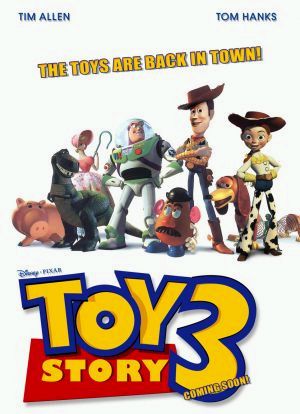 Scene # Bonnie’s BedroomWoody:   (voice box) I’d like to join your posse, boys, but first I’m         sing a little song.Bonnie:   A sheriff..!! Move       , Mr. Pricklepants! We have a guest! You want some coffee?          It’s good for you! But don’t drink too much or you’ll hafta…hafta…. Be          back!Woody:   Psst! Hey! Hello? Hi! Excuse me!Mr. Pricklepants:   Shhhhhh!Woody:   Can you tell me         I am?Mr. Pricklepants:   Shhhhhh!Unicorn:  The guy’s just asking a question.Mr. Pricklepants:   Well, excuse me, I’m trying to       in character!Unicorn:   My name’s Buttercup.Mr. Pricklepants:   Shhhhhh!Triceratops:   I’m Trixie!Mr. Pricklepants:   Shhhhhh!Trixie:   Shhhhhhh!Both:   Shhhhhhhhhhhh!Woody:   Guys, hey! I don’t know where I am!Trixie:   We’re either in a café in Paris, or a coffee shop in New Jersey. I’m        sure I just came back from the doctor with life-changing news!Buttercup:   We do a lot of improv here. Just stay loose, have fun, you’ll be fine.Woody:   No, no, no, I….Bonnie:   Who wants lunch? Beep! Beep! Beep! It has a secret           ……. Jellybeans!Woody:   (voice box) Somebody’s poisoned the water hole!Bonnie:   Poison?!          Who would do such a mean thing?!          The scary        !! Look out!! She’s using her witch powers!  I know where to hide! She’ll never find us in here! What’s wrong….?          She found us! We need a spaceship to get away from the witch!Trixie:   you’re doing great!Mr. Pricklepants:   Are you classically trained?Woody:   Look, I just need to know how to get         here…!Buttercup:   There IS NO WAY OUT!! Just        . Door’s right over there.Doll:   Well, cowboy, you just jumped right in,              ? I’m Dolly.Woody:   ….Uh, Woody.Dolly:   “Woody”? Really? You’re gonna stick with that? ‘Cause now’s your chance to change it, new room and all. That’s coming from a doll          “Dolly”.Pea #1:   Who’s the new guy?Pea #2:   Are you a real cowboy?Woody:   Well, actually, I……Pea #3:   ‘Course he’s not, pea-brain! He don’t        have a hat!Woody:   I do too have a… My hat?!Pea #3:   Told you!Bonnie:   I found the spaceship!Mr. Pricklepants:              !Bonnie:   Quick, get in!         your seatbelts! Close your tray tables!          Hold on, it        get a little bumpy! 3, 2, 1! BLAST-OFF!          Yeeeee- haaaaaa! You saved us, cowboy! You’re our       !- Vocabularies and idioms– Tag question Tag question is a brief question with the general meaning “Is it not so?”, added to a declarative or imperative sentence: it is negative in construction when the original sentence is affirmative, and vice versa (Ex.: It isn't raining, is it? Hurry now, won't you?)LOOK AT THE PICTURE! – complete the blanks with a short answer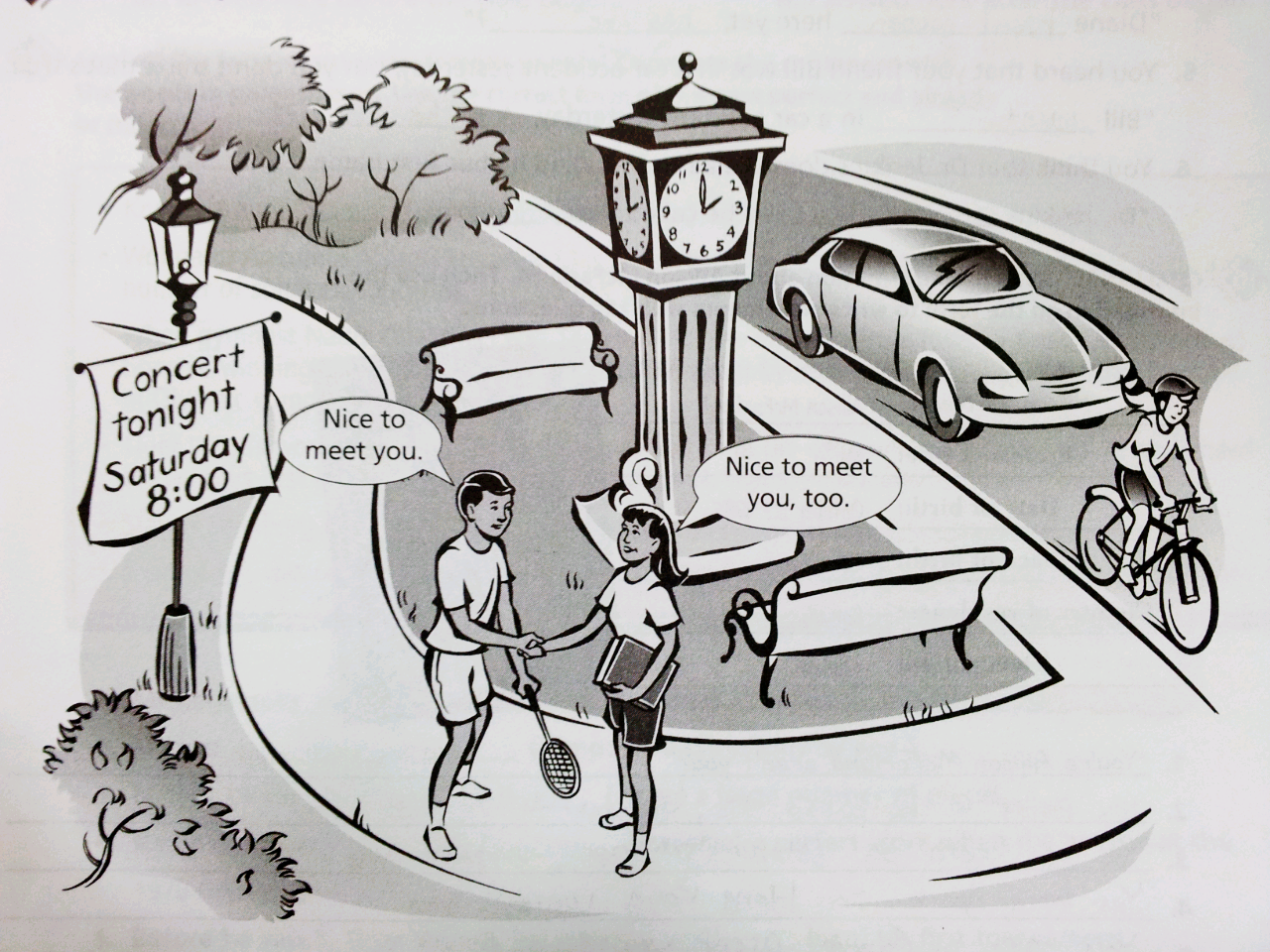 1. Is it very good weather today, isn’t it?   Yes, it is.  2. It’s not 2:30 yet, is it?              .3. It’s a good day to ride a bike, isn’t it?               .4. There isn’t a lot of traffic, is there?                . 5. Yesterday wasn’t Sunday, was it?                . 6. The people haven’t met before today, have day?                  . 7. They’re not cold, are they?               .  8. The man plays tennis, doesn’t he?                 . Will or Going to?When we want to talk about future facts or things we believe to be true about the future, we use 'will'.The President will serve for four years.The boss won't be very happy.I'm sure you'll like her.If we are not so certain about the future, we use 'will' with expressions such as 'probably', 'possibly', 'I think', 'I hope'.I hope you'll visit me in my home one day.She'll probably be a great success.I'll possibly come but I may not get back in time.If you are making a future prediction based on evidence in the present situation, use 'going to'.Not a cloud in the sky. It's going to be another warm day.Look at the queue. We're not going to get in for hours.The traffic is terrible. We're going to miss our flight.At the moment of making a decision, use 'will'. Once you have made the decision, talk about it using 'going to'. I'll call Jenny to let her know. Sarah, I need Jenny's number. I'm going to call her about the meeting. I'll come and have a drink with you but I must let Harry know. Harry, I'm going to have a drink with Simon.Complete the sentences!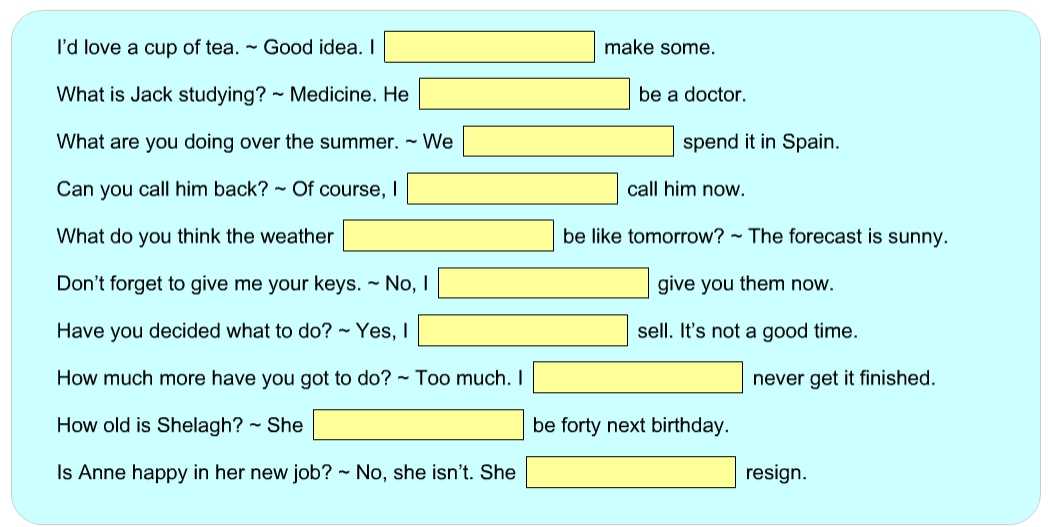 My Movie!< Fill in the speech bubbles and make your own story using today’s expressions! >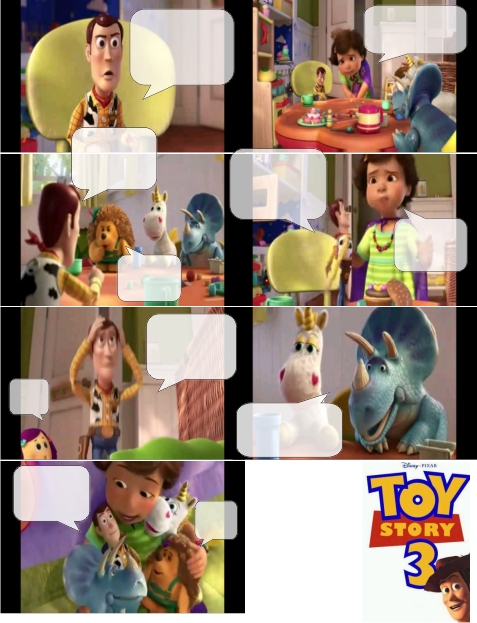 life-changing   get away fromimprovclassically trainedstay loosejump right inhave funstick withmeanhold onscarybumpylook outblast-off